DIRECTORIO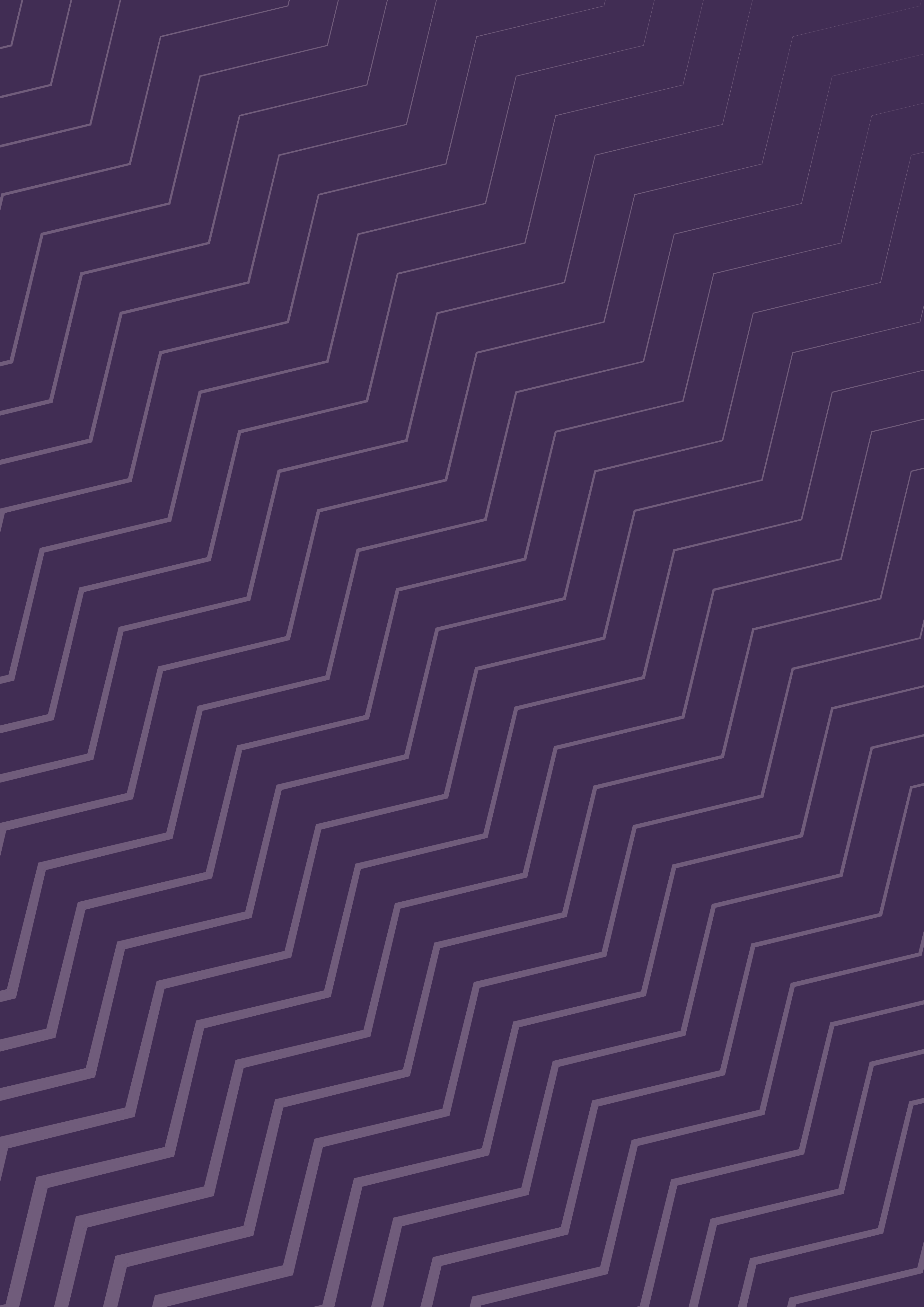 Martha Juárez PérezTitularJudith Minerva Vázquez ArreolaCoordinación EjecutivaJosé Gerardo Salazar MendozaJefatura de Departamento de Datose Indicadores EstadísticosMario Enrique Corral SilvaSubdirección de EstudiosJulia Cortés BonillaJefatura de Departamento de Apoyode InvestigaciónKarla Quintero MorenoSubdirección de Estudios Legislativosy ComisionesMarely Briseño CastellanosJefatura de Departamento de MonitoreoLegislativo y ComisionesVíctor Manuel Castellanos JiménezTécnico Operativo de ConfianzaDulce Karen Garrido EstradaSubdirección de EstudiosComparados y Acuerdos InternacionalesBernardo López RosasJefatura de Departamentode Apoyo de InvestigaciónOctubre 2022INFORME DE SEGUIMIENTO A LAS SESIONES LEGISLATIVAS DEL CONGRESO DE LA CIUDAD DE MÉXICO SOBRE LOS DERECHOS HUMANOS DE LAS MUJERES ÍndicePresentación Informe de los instrumentos legislativos sobre los derechos humanos de las mujeres ConclusionesPresentaciónDe acuerdo con los artículos 104 y 508 de la Ley Orgánica y Reglamento, ambos del Congreso de la Ciudad de México, el Centro de Estudios Legislativos para la Igualdad de Género (CELIG), es un área técnica que apoya las actividades legislativas en materia de derechos humanos de las mujeres, teniendo a cargo realizar investigaciones y estudios sobre la situación de las mujeres y los hombres en la Ciudad de México.Por otra parte, el Reglamento señala en los artículos 80, 96,106 y 258 la importancia de que los instrumentos legislativos que se presenten deban ser acordes al planteamiento y solución de los problemas desde la perspectiva de género.En este sentido, el Centro ha identificado, clasificado y registrado las iniciativas y puntos de acuerdo de asuntos presentados por las diputadas y los diputados en el Pleno del Congreso de la Ciudad de México, así como los dictámenes presentados por las Comisiones ordinarias, que aborden algún aspecto de derechos humanos de las mujeres y niñas.El presente informe de actividades corresponde a la actividad 3 del Plan de Trabajo Anual del tercer trimestre de 2022, sobre el seguimiento a las sesiones legislativas del Congreso, enfocado en derechos humanos de las mujeres e igualdad de género, mismo que se registra en una base de datos disponible en: https://genero.congresocdmx.gob.mx/index.php/intro-base-legislativa/Instrumentos legislativos de los derechos humanos de las mujeres  A continuación, se presentan los datos sobre los instrumentos legislativos sobre derechos humanos de las mujeres y perspectiva de género que ha identificado el Centro de Estudios Legislativos para la Igualdad de Género. Tabla 1. Numero de instrumentos legislativos presentados de junio a agosto de 2022 en el Congreso de la Ciudad de México2° periodo de receso del 1er año legislativo de la II L CCMElaboración propia de acuerdo a la base de datos de la Coordinación de Servicios Parlamentarios del Congreso de la Ciudad de México. Tabla 2. Iniciativas que abordan algún aspecto de derechos humanos de las mujeres2° periodo de receso del 1er año legislativo de la II L CCM                   Elaboración propia con base en el monitoreo legislativo del CELIG.Como se muestra en la tabla 1, durante los meses de junio, julio y agosto de 2022 en el Congreso se presentaron 138 iniciativas en total; de las cuales, de acuerdo a la tabla 2, se desprenden 31 iniciativas que están vinculadas a derechos humanos de las mujeres.Con la información de la tabla 2 se observa, además, que en estos meses que corresponden al periodo de receso, las diputadas presentaron el doble de iniciativas vinculadas a derechos humanos de las mujeres que los diputados. En este caso es claro que los planteamientos legislativos que tratan sobre derechos de las mujeres siguen siendo presentadas ante el Congreso con mayor frecuencia por las diputadas.Tabla 3. Iniciativas que abordan algún aspecto de derechos humanos de las mujeres por grupos y asociaciones parlamentarios2° periodo de receso del 1er año legislativo de la II L CCMElaboración propia con base en el monitoreo legislativo del CELIG.En la siguiente tabla se presentan cuantos puntos de acuerdo están vinculados a derechos humanos de las mujeres.Tabla 4. Puntos de acuerdo que abordan algún aspecto de derechos humanos de las mujeres2° periodo de receso del 1er año legislativo de la II L CCMElaboración propia con base en el monitoreo legislativo del CELIG.Tabla 5. Puntos de acuerdo que abordan algún aspecto de derechos humanos de las mujeres por grupos y asociaciones parlamentarios2° periodo de receso del 1er año Legislativo de la II L CCMElaboración propia con base en el monitoreo legislativo del CELIG.Al revisar esta tabla 5 y comparar los datos con los de la tabla 1, durante el periodo de junio a agosto de 2022, se presentaron 182 puntos de acuerdo en total en el Congreso, de los cuales se desprendieron 28 vinculados a derechos humanos de las mujeres o igualdad de género, esto corresponde al 15.3 por ciento del total de puntos de acuerdo presentados por los diferentes grupos y asociaciones parlamentarios.Tabla 6. Resolución de Puntos de acuerdo que abordan algún aspecto de derechos humanos de las mujeres2° periodo de receso del 1er año legislativo de la II L CCM     Elaboración propia con base en el monitoreo legislativo del CELIG.Respecto a los puntos de acuerdo que abordan algún aspecto de derechos humanos de las mujeres presentados de junio a agosto de 2022, fueron aprobados 17 de 28; 10 fueron turnados para su estudio a Comisiones y uno desechado. Tabla 7.  Dictámenes vinculados a derechos humanos de las mujeres aprobados en periodo extraordinario (9 junio 2022)2° periodo de receso del 1er año legislativo de la II L CCM  Elaboración propia con base en el monitoreo legislativo del CELIG.Por último, como se muestra en la tabla 7 durante el mes de junio de 2022 se llevó a cabo un periodo extraordinario en el cual la Comisión de Administración y Procuración de Justicia presentó dos dictámenes vinculados a derechos humanos de las mujeres, los cuales fueron aprobados. Por último, se ofrecen dos cuadros que clasifican las iniciativas y los puntos de acuerdo que presentan algún aspecto de derechos humanos de las mujeres o la igualdad de género en relación con algún derecho humano, de manera principal. Cuadro de iniciativas clasificadas por derechos humanos2° periodo de receso del 1er año legislativo de la II L CCMJunio, julio y agosto de 2022Iniciativas (31)De esta información se observa que, de las 31 iniciativas presentadas en estos meses del periodo de receso, la mayoría, 12, están vinculadas a buscar atender el derecho a una vida libre de violencia para las mujeres. El cual es un problema de política pública en vísperas de ser atendido de manera integral para garantizar ese derecho a las mujeres mexicanas.  Lo mismo puede decirse para el cuadro de puntos de acuerdo (debajo) en donde de 28 puntos, 10, están asociados al derecho de las mujeres y niñas a una vida libre de violencia. 2° periodo de receso del 1er año legislativo de la II L CCMJunio, julio y agosto de 2022Puntos de acuerdo (28)ConclusionesComo se puede observar en este periodo legislativo de receso las demandas sociales de las mujeres son atendidas, a través de la presentación de instrumentos legislativos, presentados de forma significativa por legisladoras. Es vital que en el trabajo legislativo se impulsen más instrumentos con perspectiva de género para fortalecer el marco normativo que proteja los derechos humanos de las mujeres. Esta tarea debe realizarse tanto por las legisladoras como por los legisladores. Asimismo, las y los legisladores están ocupados en tratar de atender uno de los problemas sociales más difíciles de erradicar: la violencia contra las mujeres y las niñas y ello se refleja en que es este uno de los temas más recurridos al momento de presentar instrumentos legislativos. Continuar con la labor legislativa desde la perspectiva de género es crucial para lograr una sociedad igualitaria entre mujeres y hombres y, por supuesto, sin violencia de género. Es relevante que la igualdad y no discriminación, los derechos reproductivos y las poblaciones LGBTTI se encuentran también en el centro del trabajo del Parlamento de la Ciudad de México. Lo cual es importante para el fortalecimiento de la vida en democracia. Como se observa en los datos presentados, la mayoría de los grupos o asociaciones parlamentarias presentan algún asunto relativo a los derechos humanos de las mujeres o la igualdad de género, aún en este periodo de receso. Finalmente se recuerda que para una mayor revisión de los asuntos enfocados a derechos humanos de las mujeres y la igualdad de género puede consultarse la Base de datos desarrollada por el CELIG, a través de la cual se da cuenta del trabajo parlamentario en torno a estos asuntos. Véase: https://genero.congresocdmx.gob.mx/index.php/intro-base-legislativa/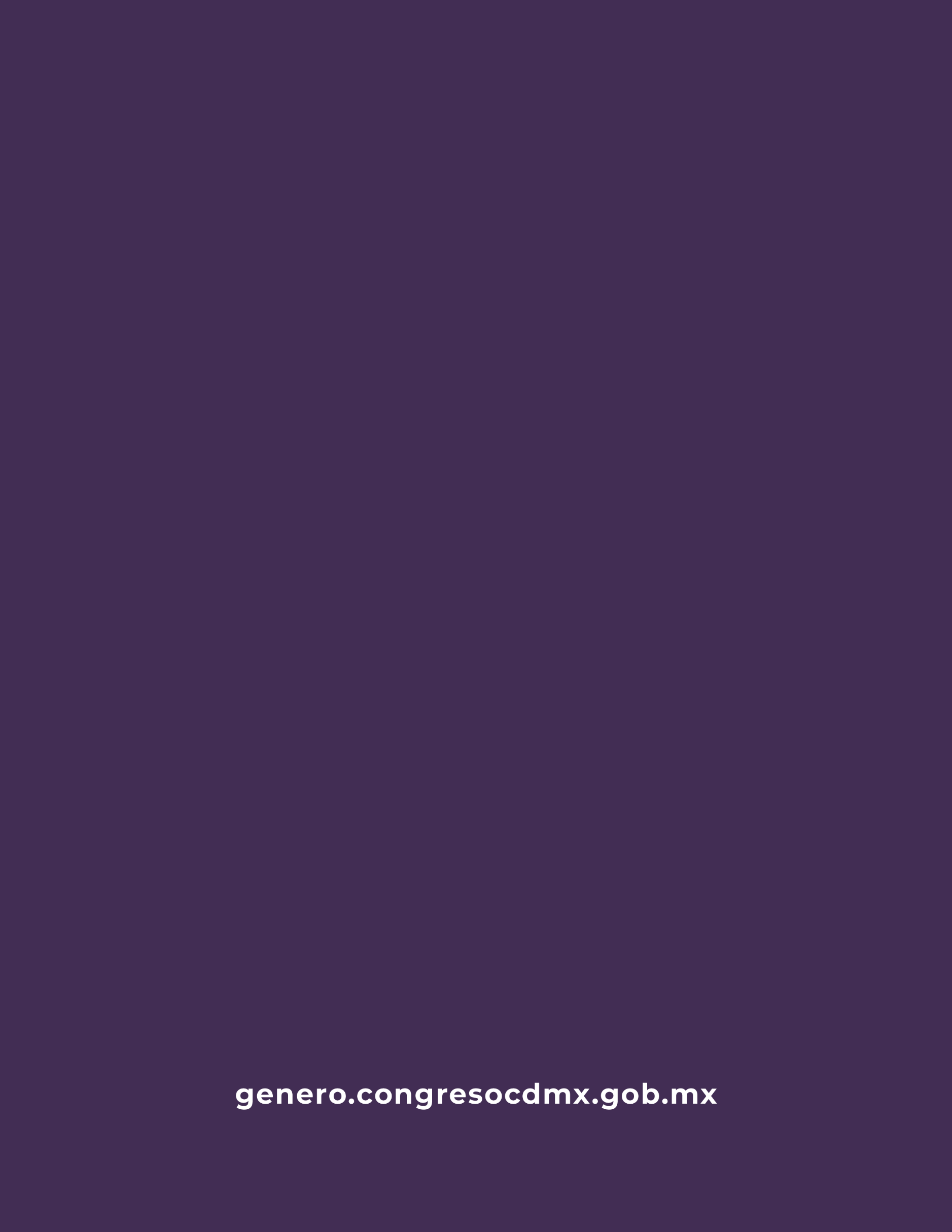 IniciativasPuntos de acuerdoDictámenes aprobados Periodo extraordinario 9 de junio 2022 Total de instrumentos Junio26511895Julio58880146Agosto5443097Total13818218338Presentadas por mujeresPresentadas por hombresTotal de Iniciativas Junio909Julio6410Agosto6612Total211031Grupo ParlamentarioJunioJulioAgostoTotal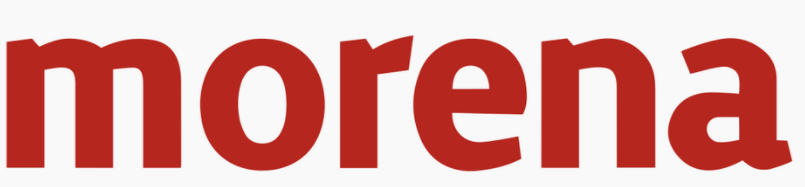 44614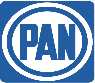 0202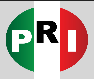 4105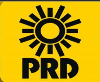 0202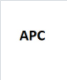 0000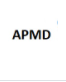 1102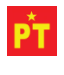 0011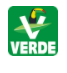 0055Total91012312022Puntos de acuerdo totalPresentados por mujeresPresentados por hombresJunio853Julio1495Agosto642Total281810Grupo ParlamentarioJunioJulioAgostoTotal452111528030320130000011200001001Total814628AprobadosTurnados a comisiónDesechadosJunio710Julio860Agosto231Total17101Dictámenes aprobadosPresentados por comisión / comisiones de dictamenTotalJunio222Derecho a una vida libre de violencia12Derecho a la igualdad y no discriminación3Derechos civiles3Derechos reproductivos3Derecho a la educación2Derecho al cuidado1Derecho de acceso a la justicia1Derechos de las personas jóvenes1Derechos de las personas LGBTTTI1Derechos de niñas, niños y adolescentes1Derechos políticos1Total31Derecho a una vida libre de violencia10Derecho a la igualdad y no discriminación3Derechos de las personas LGBTTTI3Derechos reproductivos3Derecho a la seguridad e integridad personales2Derechos de niñas, niños y adolescentes2Derecho a la educación1Derecho a la movilidad1Derecho a la salud1Derechos económicos1Derechos laborales 1Total 28